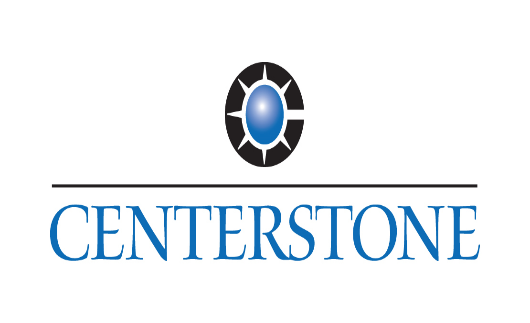 Financial Assistance Application To apply for financial assistance for medical expenses incurred at Centerstone, please complete the attached application and return it to the Finance Department. It is very important to follow the instructions below in order for your application to be reviewed:  List financial information for a full 12 months on the application.If the patient is a minor, list financial information for the parent or guardian.Applications must be signed AND witnessed to be considered for assistance. Notary is not required.This application does not address Non Centerstone services. Completed applications received by the Finance Department will be reviewed to determine programs that may be able to assist. If additional information is needed, a representative will contact you.  Visit  www.centerstoneflorida.org for an application or reach the Finance Department by phone at (941) 782-4318 with any questions.Application can be faxed to (941) 782-4301 or mailed to Centerstone, PO Box 9478, Bradenton, FL  34206.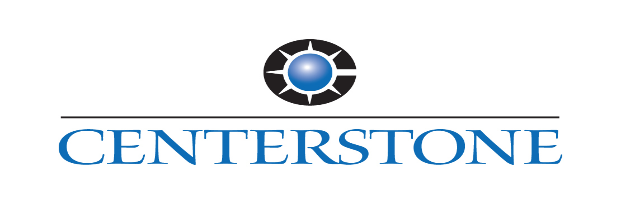 Name: _________________________ Date of Birth:  ________________ Last 4 digits of SS #: _________Address:  _____________________________      Mailing Address: _________________________ Email: _______________________City, State, ZIP______________________      City, State, ZIP       ________________________ Phone:_______________________ Pregnant   	 Yes 	 No     Disabled  	Yes 	 No       Marital Status 	 M  	 S  	  D  	 W          US Citizen or legal resident  	Yes 	  No      HOUSEHOLD INFORMATION Households are defined as spouses, parents of minors, minors and/or siblings under 21 living together HOUSEHOLD INCOME List all income/no income for household members listed above including patient. If you are claiming No Income, tell us who is supporting you ____________________________________________ Is there health/auto insurance to cover any cost of your medical care?  Yes ____________________________    No      Insurance/Policy# ATTENTION MEDICARE RECIPIENTS: Federal regulations require Medicare recipients to provide proof of income and assets when applying for hospital assistance. Centerstone reserves its right to change any decision made in reliance of this form, including the reversal of a write-off, if the submitted information is inaccurate/false or if medical bills relate to an accident for which there is a subsequent recovery of monies. I certify that the information above is correct and understand that in accordance with FL Statute 817.50 providing false information to defraud a hospital for the purpose of obtaining goods or services is a misdemeanor in the second degree. I grant Centerstone authorization to verify information given through a consumer credit report if needed.  ____________________________ 	___________ 	____________________________ 	____________ Client/Guarantor Signature  	Date 	          Witness Signature   Notary not required)  	Date SPECIAL NOTICE TO MEDICARE RECIPIENTS ONLY Federal regulations require Medicare recipients to provide proof of income and assets when applying for financial assistance.  Required proofs: Proof of Income: copy of notices from Social Security, Unemployment Compensation, pensions, rental income or ANY income used to pay your expensesNo Income: provide a letter of support from the individual assisting youProof of Assets: current bank statement, debit card statement, value of IRA , stocks, bonds, 401k’s, whole life insurance policy cash value, and real estate (other than homestead)POTENTIAL MEDICAID PARTICIPANTS Are you pregnant OR have a child aged 17 or under in your custody?Are you between the ages of 18-21?Are you over 65 years of age?Are you receiving Social Security disability?If you answered yes to any of these questions, you are potentially eligible for Medicaid. Visit  www.myflorida.com/accessflorida to complete a Medicaid application. Household Members  PLEASE INCLUDE PATIENT INFORMATION Date of Birth Last 4 digits of SS# US Citizen Legal Resident Y/N Relationship to Patient Tax Filing Status Choose Individual, Joint, Dependent,  Not Filing Self/Patient Name of household member  with or without income in the past 12 months DO NOT WRITE N\A Income Source- Do Not Write N/A Employer Name, Self-Employment, Odd Jobs,  No Income, Workman’s, Unemployment Compensation, pensions, rental income, trust funds, child support, alimony, Social Security, Veteran’s Administration  Number of Months with Income/No Income Current Gross Monthly Income Yearly Gross Income List total income for the past 12 months  Have you applied for any program listed below in the past 12 months: Circle all that apply  Medicaid  Social Security Disability County Medical Coverage Workers Compensation Health Insurance Marketplace Self/Patient Have you applied for any program listed below in the past 12 months: Circle all that apply  Medicaid  Social Security Disability County Medical Coverage Workers Compensation Health Insurance Marketplace Have you applied for any program listed below in the past 12 months: Circle all that apply  Medicaid  Social Security Disability County Medical Coverage Workers Compensation Health Insurance Marketplace Have you applied for any program listed below in the past 12 months: Circle all that apply  Medicaid  Social Security Disability County Medical Coverage Workers Compensation Health Insurance Marketplace Have you applied for any program listed below in the past 12 months: Circle all that apply  Medicaid  Social Security Disability County Medical Coverage Workers Compensation Health Insurance Marketplace Total: Total: Have you applied for any program listed below in the past 12 months: Circle all that apply  Medicaid  Social Security Disability County Medical Coverage Workers Compensation Health Insurance Marketplace 